CURRICULUM VITAE:Ismail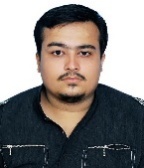 Dubai Cell: C/o 971505891826E-mail: ismail.378466@2freemail.com OBJECTIVE:SEEKING A CHALLENGING CAREER WITH FROWTH ORDIENTED ORGANIZATION WHERE EXPERIENCE & KNOWLEDGE SIGNIFICANTLY TOWARDS THE ORGANIZATION GROWTH AND PROFIT. EXPRRIENCE:Working As a“ACCOUNT MANNULY, ELECTRONICALY (SOFTWARE)”Since January 2013AT ICON TRADERS.Now working in AL-DAR HOLDING FZCO “SINCE APRIL 2015 TO TILLRESPONSIBILITIES: 1 DEALING BANKING TRANSACTIONS WEEKLY AND MONTHLY2 SUPERVISING SALES DEPARTMENT3 MANAGE PARTIES LEDGER4 HEAD OF INVENTORY DEPARTMENT5 WARE HOUSE INCHARGE IN DUBAIPERSONAL INFORMATION:DATE OF BIRTH	:19/09/1992	RELIGION		:Islam		NATIONALITY		:Pakistani		STATUS		: Single	EDUCATION:OTHER QUALIFICATION:Windows 98,Xp,Win32 & Windows 7MS.OfficeHardware & software.Web-Designing.NetworkingENGLISH LANGUAGE:Diploma from Hawthorn Language InstituteREFERENCE:.Will be furnished upon your request.EXAMINATIONSINSTITUTERESULTYEARMetric Science	K.M.A boys Seconday School.     ‘A’ Grade2008Inter commerceGovt.Colleg of commerce & Economics     ‘A’ Grade2010B.com Govt.Colleg of commerce & Economics    “A” Grade2016